桃園市福豐國中111學年度國小數理資優營計畫一、計畫宗旨與目的：  (一)本計畫透過一系列的課程與實作活動，輔導對數學、自然科學有興趣且具潛力的國小五、六年級學生，經由至本校上課及實作，教導並激發其對科學的基本知識與正確觀念，培養分析與推理的能力，以發掘具有數理潛能之學生。  (二)希望在數理性向具有潛力的學生，在經過本計畫的培育後，能有所啟蒙且產生興趣，並陶冶健全人格、增進社會服務能力為目標。二、承辦單位：桃園市立福豐國中三、數理資優課程：請詳見課程表。四、上課期程：111年9月28日至111年12月28日(9/28、10/5、10/26、11/9、11/16、11/23、12/7、12/14、12/21、12/28，共計10次)。五、上課時間：每周三下午13：00時至下午15：00時。六、報名資格：本市五、六年級學生，對數理資優課程有興趣。七、名額：招收24名為原則，備取若干名。八、報名作業：  (一)一律採線上報名。  (二)報名時間：即日起 至9月19日（星期一）17:00止。  (三)報名連結處:      1.福豐國中網站:http://www.ffjh.tyc.edu.tw/nss/p/index      2.福豐國中FB粉絲專業:https://www.facebook.com/ffjhs      3.福豐國中數理資優班粉絲專業: https://www.facebook.com/FuFong.MSGRC  (四)線上報名網址：https://forms.gle/X6hs3GkfTJ5SEYbD6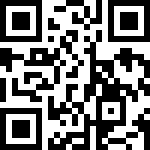   (五)報名服務電話:366-9547#613，鄒小姐。九、錄取方式：依線上報名先後順序錄取，若錄取人數超過應招收名額，本校得視情形是否增額錄取。十、錄取公告：111年9月20日(二)早上10:00公告於福豐國中網頁「最新消息」（http://www.ffjh.tyc.edu.tw/），並另行電話通知家長。十一、報名費:500元/人。(含教材費、講義費、保險)十二繳費期限:111年9月20日(錄取公告後)至22日。(經公告錄取者，請於時間內繳費始完成報名，未完成繳費者視同放棄)。十三、繳費地點:福豐國中2樓輔導室，鄒小姐。十四、報到時間：111年9月28日（星期三）下午13：00-13：10。十五、報到地點：5F未來教室。十六、考量課程進度，活動過程如有請假，將不另行退費、補課。十六、本計畫經校長核可後實施，修正亦同。桃園市福豐國中111學年度國小數理資優營課程表日期科目課程名稱課程內容節數9/28數學七橋問題七橋問題與一筆畫問題210/5數學落水的烏龜魔方陣210/26數學扭曲的藝術莫比烏斯環211/9理化孰輕孰重：虎克定律彈簧的伸長量與壓縮量認識彈簧秤211/16理化力矩槓桿及其原理介紹認識生活中的槓桿器材211/23理化追趕跑跳蹦：速度認識速度追趕的問題與預計時間212/7理化物質的變化三態變化的介紹自製冷劑與冰淇淋隔空點火：燃燒的三要素與212/14理化多變的反應生鏽的概念酸鹼指示劑漸層飲料的製作212/21生物動物面面觀動物的辨認生物的交互作用212/28生物植物面面觀植物的辨認花、果實、種子的功用2